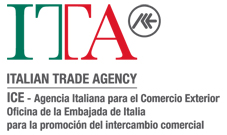 FICHA DE POSTULACION  PARA PARTICIPAR EN LA MISION DE OPERADORES URUGUAYOS y PARAGUAYOS A LA FERIA EXPOAGRO 2020San Nicolás (Buenos Aires), 10 al 13/03/2020NOMBRE:...................................................................................................................CARGO:......................................................................................................................EMPRESA  ................................................................................................................DIRECCION:...............................................................................................................TEL...............................FAX...............................E MAIL...........................................SITIO WEB:...............................................................................................................ACTIVIDAD: PRODUCTOR                      REPRESENTANTE/AGENTE              OTRO  IMPORTADOR                     EXPORTADOR                         BREVE DESCRIPCON DE LA ACTIVIDAD DE LA EMPRESA O INSTITUCION Y PRODUCTOS QUE TRATA. ..............................................................................................................................................................................................................................................................................................................................................................................................................................................................................................................................................................................................FACTURACION AÑO 2019:      hasta 50.000 USD     entre 50.000 y 500.000 USD     mas de 500.000 USDNUMERO DE EMPLEADOS:  Menos de 5                          entre 5 y 20                         mas de 20        ¿REPRESENTA ACTUALMENTE ALGUNA EMPRESA DE ITALIA? SI                                                   NO                 En caso afirmativo, Cuál o cuáles? ........................................................................................................................................................................................................................................................................EXPORTACIONES /IMPORTACIONES 2018 / 2019 (detallar productos, valores y destinos)..............................................................................................................................................................................................................................................................................................................................................................................................................................................................................................................................................¿QUÉ TIPO DE COLABORACION LE INTERESARÍA ESTABLECER CON LAS EMPRESAS ITALIANAS PARTICIPANTES EN LA FERIA EXPOAGRO 2020?IMPORTACION           EXPORTACION          COLABORACION INDUSTRIAL O PRODUCTIVA           COLABORACION COMERCIAL                       OTRA         FIRMA: ACLARACION:LUGAR Y FECHA:Nota: Sírvase completar el presente formulario y remitirlo vía mail a  buenosaires@ice.it  a la atención de Pablo Fernández Pira.Recibir el formulario no implica compromiso de aceptación de la empresa o candidato por parte del ICE.